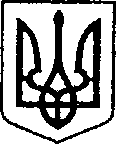 Ніжинська міська радаVІІІ скликання      Протокол № 7засідання постійної комісії міської ради з  питань освіти, охорони здоров’я, соціального захисту, культури, туризму, молодіжної політики та спорту24.03.2021 р.                                                                                               15:00                                                                                              Малий зал                                                                                                                                                                                                                                                                               Головуюча: Кірсанова С. Є.Члени комісії: Алексєєнко С. Г., Король В. С., Луняк Є. М., Смалій К. М.Відсутні: Желада Л. О., Клименко Л. Б.Присутні: Сімкіна О. В. – головний спеціаліст управління культури і туризму;Глушко П. В. – начальник відділу з питань фізичної культури і спорту;Гомоляко А. О. – депутат Ніжинської міської ради;Шалай І. В. – приватний підприємець;Хоменко Ю. Ю. – секретар Ніжинської міської ради.Формування  порядку денного:СЛУХАЛИ:Кірсанову С. Є., голову комісії.	Ознайомила присутніх з порядком денним засідання постійної комісії міської ради з  питань освіти, охорони здоров’я, соціального захисту, культури, туризму, молодіжної політики та спорту від 24.03.2021 року.ВИРІШИЛИ:Затвердити порядок денний.ГОЛОСУВАЛИ: «за» - 5 одноголосно. Порядок денний:Про  передачу з оперативного управління Управління культури і туризму Ніжинської  міської ради на баланс КП  «Міський  центр фізичного здоров’я «Спорт для всіх» Ніжинської міської ради Чернігівської області «Танцювального майданчика №15»та «Огорожі № 16» (за актом прийому-передачі в оренду майна міської комунальної власності від 03.05.2000р. «Літній танцмайданчик»), розташованих за адресою: м. Ніжин, вул. Шевченка,12аПро внесення змін до «Цільової програми проведення археологічних досліджень в місті Ніжині на 2017 – 2021 року», дія якої продовжено п. 2.13 рішення Ніжинської міської ради від 24 грудня 2020 року № 3-4/2020 «Про затвердження бюджетних програм місцевого значення на 2021 рік» Про внесення змін до додатку рішення Ніжинської міської ради від 30 вересня 2020 року №4-79/2020 «Про затвердження Міської програми Забезпечення  службовим житлом лікарів КНП «Ніжинська центральна міська лікарня імені Миколи Галицького» Ніжинської міської ради  Чернігівської області на 2020 – 2021 роки» Про надання згоди на безоплатне прийняття у комунальну власність Ніжинської територіальної громади, в особі Ніжинської міської ради Чернігівської області гуртожитку, що розташований за адресою: Чернігівська область, місто Ніжин, вулиця Василівська, будинок 47 та перебуває у власності Українського товариства сліпих.Різне.                         Розгляд питань порядку денногоПро  передачу з оперативного управління Управління культури і туризму Ніжинської  міської ради на баланс КП  «Міський  центр фізичного здоров’я «Спорт для всіх» Ніжинської міської ради Чернігівської області «Танцювального майданчика №15»та «Огорожі № 16» (за актом прийому-передачі в оренду майна міської комунальної власності від 03.05.2000р. «Літній танцмайданчик»), розташованих за адресою: м. Ніжин, вул. Шевченка,12аСЛУХАЛИ:	Сімкіну О. В., головного спеціаліста управління культури і туризму, яка ознайомила присутніх з проектом рішення /додається/ВИРІШИЛИ:	Проект рішення підтримати та рекомендувати для розгляду на черговому засіданні сесії Ніжинської міської ради VIII скликанняГОЛОСУВАЛИ:	«за» - 5 одноголосно.	Про внесення змін до «Цільової програми проведення археологічних досліджень в місті Ніжині на 2017 – 2021 року», дію якої продовжено п. 2.13 рішення Ніжинської міської ради від 24 грудня 2020 року № 3-4/2020 «Про затвердження бюджетних програм місцевого значення на 2021 рік» СЛУХАЛИ:	Сімкіну О. В., головного спеціаліста управління культури і туризму, яка ознайомила присутніх з проектом рішення /додається/ВИРІШИЛИ: 	Проект рішення підтримати та рекомендувати для розгляду на черговому засіданні сесії Ніжинської міської ради VIII скликанняГОЛОСУВАЛИ:	«за» - 5 одноголосно.	Про внесення змін до додатку рішення Ніжинської міської ради від 30 вересня 2020 року №4-79/2020 «Про затвердження Міської програми Забезпечення  службовим житлом лікарів КНП «Ніжинська центральна міська лікарня імені Миколи Галицького» Ніжинської міської ради  Чернігівської області на 2020 – 2021 роки» СЛУХАЛИ:	Кірсанову С. Є., голову комісії, яка ознайомила присутніх з проектом рішення /додається/ВИРІШИЛИ: 	Проект рішення підтримати та рекомендувати для розгляду на черговому засіданні сесії Ніжинської міської ради VIII скликанняГОЛОСУВАЛИ:	«за» - 5 одноголосно.Про надання згоди на безоплатне прийняття у комунальну власність Ніжинської територіальної громади, в особі Ніжинської міської ради Чернігівської області гуртожитку, що розташований за адресою: Чернігівська область, місто Ніжин, вулиця Василівська, будинок 47 та перебуває у власності Українського товариства сліпих.СЛУХАЛИ:	Хоменко Ю. Ю., секретаря Ніжинської міської ради, який ознайомив присутніх з проектом рішення /додається/ВИРІШИЛИ: 	Проект рішення підтримати та рекомендувати для розгляду на черговому засіданні сесії Ніжинської міської ради VIII скликання.ГОЛОСУВАЛИ:	«за» - 5 одноголосно.Різне.Про необхідність облаштування залу для боксу «Зірка».СЛУХАЛИ:	Глушко П. В., начальника відділу з питань фізичної культури і спорту, який зауважив на необхідності привести в належний стан зал для боксу СК «Зірка», облаштувати в ньому необхідні санітарні зони.ВИСТУПИЛИ:	Смалій К. М., який запропонував кошти, які виділені на облаштування майданчику у парку імені Шевченка перенести на облаштування залу для боксу СК «Зірка». Запропонувати постійній комісії з питань соціально-економічного розвитку, підприємництва, інвестиційної діяльності, комунальної власності, бюджету та фінансів розглянути пропозицію щодо перенаправлення коштів.ВИРІШИЛИ:	Направити пропозицію щодо облаштування залу для боксу «Зірка» за рахунок коштів, які виділені на облаштування майданчику у парку імені Шевченка на розгляд постійної комісії з питань соціально-економічного розвитку, підприємництва, інвестиційної діяльності, комунальної власності, бюджету та фінансів.ГОЛОСУВАЛИ:          «за» - 5 одноголосно.Про соціальну реабілітацію учасників АТО та ООС.СЛУХАЛИ:	Луняка Є. М., який підняв важливе питання щодо соціальної реабілітації учасників АТО та ООС.ВИСТУПИЛИ:	Шалай І. В., приватний підприємець та Гомоляко А.О., депутат Ніжинської міської ради, які запропонували розробити програму соціальної реабілітації учасників АТО та ООС, та висунути дане питання на розгляд комісії з питань соціально-економічного розвитку, підприємництва, інвестиційної діяльності, комунальної власності, бюджету та фінансів.ВИРІШИЛИ:	Рекомендувати міському голові Кодолі О. М. доручити Кучеровській Н. М., директору Ніжинського міського центру соціальних служб для сім’ї, дітей та молоді, очолити процес розробки програми соціальної реабілітації учасників АТО та ООС та план дій щодо запровадження даної програми з подальшим її розглядом на постійній комісії з питань соціально-економічного розвитку, підприємництва, інвестиційної діяльності, комунальної власності, бюджету та фінансів.ГОЛОСУВАЛИ:          «за» - 5 одноголосно.  Про відновлення функціонування «Фізкабінету».СЛУХАЛИ:	Смалія К. М., який виступив із пропозицією щодо відновлення функціонування «Фізкабінету», що знаходиться в районі заводу ПрАТ «Ніжинсільмаш» або створення такого фізкабінету у тому ж районі.ВИСТУПИЛИ:          Участь в обговоренні взяли Кірсанова С.Є., Луняк Є.М. та Желада Л. О., які висловили бажання підтримати пропозицію Смалія К.М.ВИРІШИЛИ:	Рекомендувати міському голові Кодолі О. М доручити Грозенко І. В., заступнику міського голови з питань діяльності виконавчих органів ради, вивчити  питання шодо відновлення функціонування  «Фізкабінету», що знаходиться в районі заводу ПрАТ «Ніжинсільмаш» або створення такого фізкабінету у тому ж районі та знайти шляхи вирішення даного питання.ГОЛОСУВАЛИ:          «за» - 5 одноголосно.Про залучення молодих спеціалістів.СЛУХАЛИ:	Короля В. С., який виступив із пропозицією розробити програму за консолідованою участю територіальної громади та представників «Центральної міської лікарні імені М. Галицького» щодо залучення студентів до навчання в місті Ніжині з подальшим їх працевлаштуванням в «Центральної міської лікарні імені М. Галицького».ВИРІШИЛИ:	Рекомендувати міському голові Кодолі О. М. доручити Смазі С. С., заступнику міського голови з питань діяльності виконавчих органів ради та Грозенко І. В., заступнику міського голови з питань діяльності виконавчих органів ради, з пропозицією щодо розробки програми залучення студентів до навчання в місті Ніжині з подальшим їх працевлаштуванням в «Центральної міської лікарні імені М.Галицького». Долучити до розробки програми представників територіальної громади та представників «Центральної міської лікарні імені М. Галицького».ГОЛОСУВАЛИ:          «за» - 5 одноголосно.Голова комісії                                                                   С. Є. Кірсанова       